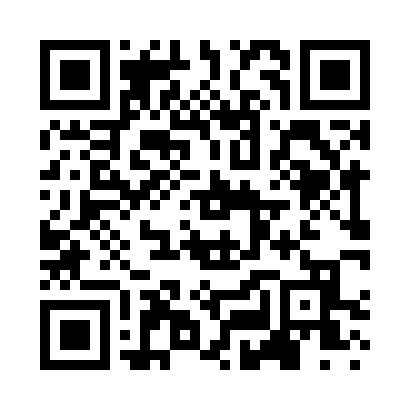 Prayer times for Bucks Bridge, New York, USAMon 1 Jul 2024 - Wed 31 Jul 2024High Latitude Method: Angle Based RulePrayer Calculation Method: Islamic Society of North AmericaAsar Calculation Method: ShafiPrayer times provided by https://www.salahtimes.comDateDayFajrSunriseDhuhrAsrMaghribIsha1Mon3:255:191:055:138:5010:432Tue3:265:201:055:138:5010:433Wed3:275:211:055:138:4910:424Thu3:285:211:055:138:4910:425Fri3:295:221:055:138:4910:416Sat3:305:231:065:138:4810:407Sun3:325:231:065:138:4810:398Mon3:335:241:065:138:4710:389Tue3:345:251:065:138:4710:3710Wed3:355:261:065:138:4610:3611Thu3:365:261:065:138:4610:3512Fri3:385:271:065:138:4510:3413Sat3:395:281:075:138:4510:3314Sun3:415:291:075:138:4410:3215Mon3:425:301:075:128:4310:3116Tue3:435:311:075:128:4210:2917Wed3:455:321:075:128:4210:2818Thu3:465:331:075:128:4110:2719Fri3:485:341:075:128:4010:2520Sat3:495:351:075:128:3910:2421Sun3:515:361:075:118:3810:2222Mon3:535:371:075:118:3710:2123Tue3:545:381:075:118:3610:1924Wed3:565:391:075:108:3510:1825Thu3:575:401:075:108:3410:1626Fri3:595:411:075:108:3310:1427Sat4:015:421:075:098:3210:1328Sun4:025:431:075:098:3110:1129Mon4:045:441:075:088:2910:0930Tue4:065:451:075:088:2810:0831Wed4:075:461:075:088:2710:06